Мастер- класс «Технология изготовления куклы  «Лихоманки»Берем квадрат белой ткани, на него накладываем квадрат из белой бумаги так, чтобы их края совпали. Теперь скручиваем вместе бумагу и ткань трубочкой, края немного должны заходить друг на друга, чтобы трубочка не раскрылась. Закрепим трубочку, чтобы она не разворачивалась несколькими витками нити и завяжем двумя узелками. Основа куклы Лихоманки готова.Теперь оденем нашу куклу. Берем большой прямоугольный лоскуток- юбку, обматываем им один конец основы, так, чтобы швы основы и юбки совпадали – это будет спина куклы. Юбка крепится нитками. Фартук крепится за обратную сторону, затем переворачивается.Квадратный лоскуток складываем на уголок, чтобы получился платочек. Платочек одеваем на голову кукле: немного надвигаем его на лобик, по бокам закладываем складки, концы платка скрещиваем на груди, сзади платочек тоже закладываем складками и завязываем цветной лентой. Наша кукла готова.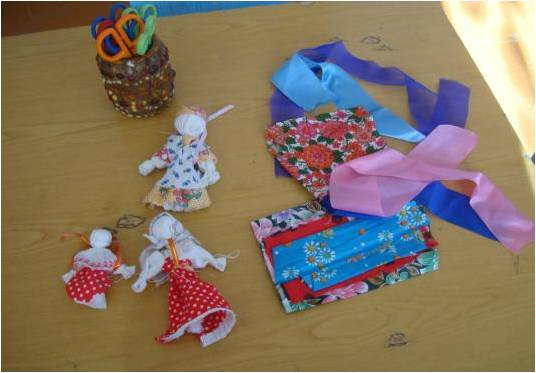 